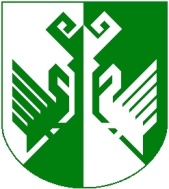 от 01 июня 2021 года № 240В соответствии с Федеральным законом от 28 декабря 2009 г. № 381-ФЗ «Об основах государственного регулирования торговой деятельности в Российской Федерации», руководствуясь Федеральным законом от 27 июля . № 210-ФЗ «Об организации предоставлении государственных и муниципальных услуг», распоряжением Правительства Российской Федерации от 18 сентября 2019 г. № 2113-р «О перечне типовых государственных и муниципальных услуг, предоставляемых исполнительными органами государственной власти субъектов Российской Федерации, государственными учреждениями субъектов Российской Федерации и муниципальными учреждениями, а также органами местного самоуправления», постановлением Правительства Республики Марий Эл от 19 июля 2010 г. № 184 «Об утверждении Положения о порядке организации ярмарок и требованиях к организации продажи товаров (выполнения работ, оказания услуг) на них в Республике Марий Эл», Уставом Сернурского муниципального района, администрация Сернурского муниципального района Республики Марий Эл   п о с т а н о в л я е т :Признать утратившим силу:- постановление администрации Сернурского муниципального района от 5 марта 2021 года № 87 «Об утверждении административного регламента по выдаче разрешений на право организации ярмарок на территории Сернурского района»;- постановление главы администрации муниципального образования «Сернурский муниципальный район» от 27 августа 2007 года № 345 «О проведении ярмарки»;- постановление главы администрации муниципального образования «Сернурский муниципальный район» от 1 октября 2007 года № 394 «О внесении изменений в постановление главы администрации Сернурского муниципального района от 27.08.2007 г.»;- постановление главы администрации муниципального образования «Сернурский муниципальный район» от 13 января 2009 года № 02 «Вопрос проведения ярмарки»;- постановление администрации муниципального образования «Сернурский муниципальный район» от 18 января 2010 года № 14 «Вопросы проведения ярмарки»;- постановление администрации муниципального образования «Сернурский муниципальный район» от 15 апреля 2010 года № 137 «Вопросы проведения ярмарки»;- постановление администрации муниципального образования «Сернурский муниципальный район» от 20 января 2011 года № 21 «О проведении ярмарки»;- постановление администрации муниципального образования «Сернурский муниципальный район» от 26 декабря 2011 года № 635 «О проведении ярмарки».2. Настоящее постановление вступает в силу после его обнародования.3. Контроль за исполнением настоящего постановления возложить на заместителя главы администрации по экономическому развитию территории, руководителя отдела экономики Волкову Т.М.Исп. Росляков В.И.(83633) 9-71-42СОГЛАСОВАНО:ШЕРНУРМУНИЦИПАЛЬНЫЙ РАЙОНЫНАДМИНИСТРАЦИЙЖЕАДМИНИСТРАЦИЯ СЕРНУРСКОГО МУНИЦИПАЛЬНОГОРАЙОНАПУНЧАЛПОСТАНОВЛЕНИЕО признании утратившим силу некоторых постановленийГлава администрацииСернурскогомуниципального районаА.В.  КугергинЗаместитель главы администрации по экономическому развитию территории, руководитель отдела экономикиТ.М. Волкова              01.06.2021 г.Т.М. Волкова              01.06.2021 г.Главный специалист отдела организационно-правовой работы и кадров администрации Сернурского муниципального района                              И.Э. Сидорова       01.06.2021 г.                              И.Э. Сидорова       01.06.2021 г.